ТИПОВОЕ КОНКУРСНОЕ ЗАДАНИЕДЛЯ ЧЕМПИОНАТА2021-2022 чемпионатного циклакомпетенции«ИТ-решения для бизнеса на платформе «1С:Предприятие»для возрастной категории17-22 годаКонкурсное задание включает в себя следующие разделы: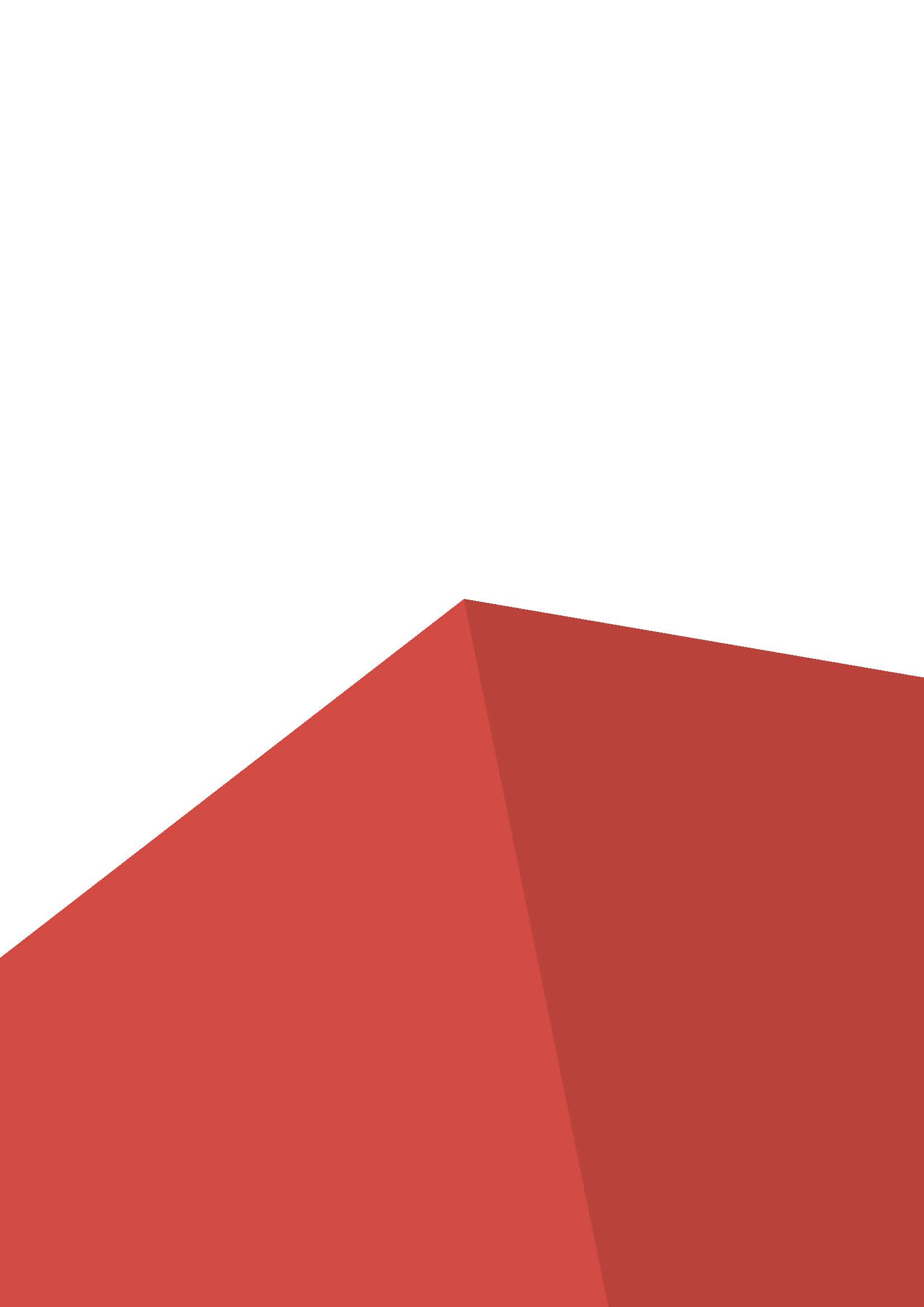 Форма участия в конкурсе: Индивидуальный конкурсОбщее время на выполнение задания: 17 ч. 30 минЗадание для конкурса: ООО «Телеком Нева Связь» представлен на рынке телекоммуникационных услуг в Санкт-Петербурге с 2019 года как провайдер последней мили.Услуги оператора связи:•	широкополосный доступ в Интернет;•	коммутируемый доступ в Интернет;•	беспроводной доступ в Интернет;•	видеонаблюдение;•	цифровое ТВ и др.ООО «Телеком Нева Связь» представлен в Адмиралтейском, Петроградском и Василеостровском районах Санкт-Петербурга – районах с плотной городской застройкой и превалирующим количеством жилых домов с толщиной стен от 80 см (1800-1930 годы строительства). В связи с этим оператор работает с несколькими технологиями: xDSL, FTTx, DOCSIS, PON.В связи с резким ростом количества абонентов в 2020 и 2021 годах оператор принял решении о реализации проекта цифровой трансформации компании. Одним из этапов трансформации является внедрение в работу компании OSS/BSS систем.В связи с тем, что «коробочные» OSS/BSS-решения, существующие на рынке, достаточно дорогие и иногда избыточны по функционалу, руководством компании было принято решение о написании собственной системы по управлению сетью связи. В рамках данного задания необходимо разработать основные модули OSS/BSS – системы:•	Модуль «Управление сетевым оборудованием» - предназначен для работы с сетевым оборудованием, в том числе удаленный формат работы с абонентским оборудованием:•	Подсистема «Контроль состояния»;•	Подсистема «Настройка оборудования»;•	Модуль «Учет и паспортизация активов» предназначен для учета оборудования и линий связи в собственности компании и по договорам аренды;•	Модуль «Биллинговая система» предназначен для работы с тарифами, выставлении счетов абонентов, проверка оплаты и начисление пени;•	Модуль «CRM» для работы с абонентами – личный кабинет абонента, работа с заявками;•	Модуль «Управление выездным персоналом» - система распределения задач и контроля их выполнения выездным персоналом.В 2021 году оператором было принято решение о расширении перечня предоставляемых услуг и включении в этот перечень услуг сотовой связи. Для создания тестовой сети сотовой связи оператор арендовал базовые станции в Адмиралтейском и Василеостровском районах Санкт-Петербурга. В настоящий момент проходит тестирование услуги.Ключевые особенности OSS/BSS «Телеком Нева Связь»:•	модульная архитектура (API, SQL, JSON); *•	синхронная и асинхронная обработка данных и событий;• приоритетная обработка данных и событий.Для выполнения задания конкурсант должен знать и уметь:•	Обладать навыками проектирования БД, понимать цели и назначение Справочников, Документов, Регистров.•	Уметь создавать формы объектов по требованиям заказчика.•	Создавать печатные формы и работать с QR-кодами.•	Владеть механизмами обмена данными с внешними источниками.•	Уметь загружать данные из файлов в различных форматах XLS, JSON, CSV.•	Разрабатывать мобильные приложения и синхронизировать их с основной базой при помощи механизмов WEB или HTTP сервисов.•	Уметь документировать и презентовать свою работу.•	Владеть навыками построения отчетов с помощью СКД.•	Понимать, что такое двухфакторная аутентификация.•	Знать и использовать механизмы распределения прав и ролей пользователей.•	Владеть механизмом автоматического тестирования. •	Уметь создавать механизмы API и использовать готовые ресурсы.Рекомендации: для более успешного выполнения конкурсного задания целесообразно изучить бизнес-процессы телекоммуникационных компаний.Модули задания и необходимое время Таблица 1.Критерии оценки.Таблица 2.Приложения к заданию.В общих ресурсах даются:Руководство по стилю.Требования и рекомендации к разработке.В ресурсах к сессиям даются:Графические файлы, с помощью которых конкурсанты смогут создать дизайн приложений.Данные, необходимые для импорта в базу данных.Шаблоны для документирования.Документация по API.Наименование модуляНаименование модуляСоревновательный день (С1, С2, С3)Время на заданиеAСистемный анализ и проектированиеС1, С23,5BРазработка программного обеспеченияС1, С2, С39,5CСтандарты разработкиС1, С2, С32,5DДокументированиеС1, С20,5EОформление решенияС31,5КритерийКритерийБаллыБаллыБаллыКритерийКритерийСудейские аспектыОбъективная оценкаОбщая оценкаAСистемный анализ и проектирование1,328,730BРазработка программного обеспечения06060CСтандарты разработки0,41,62DДокументирование2,52,55EОформление решения0,42,63ИтогоИтого4,695,4100